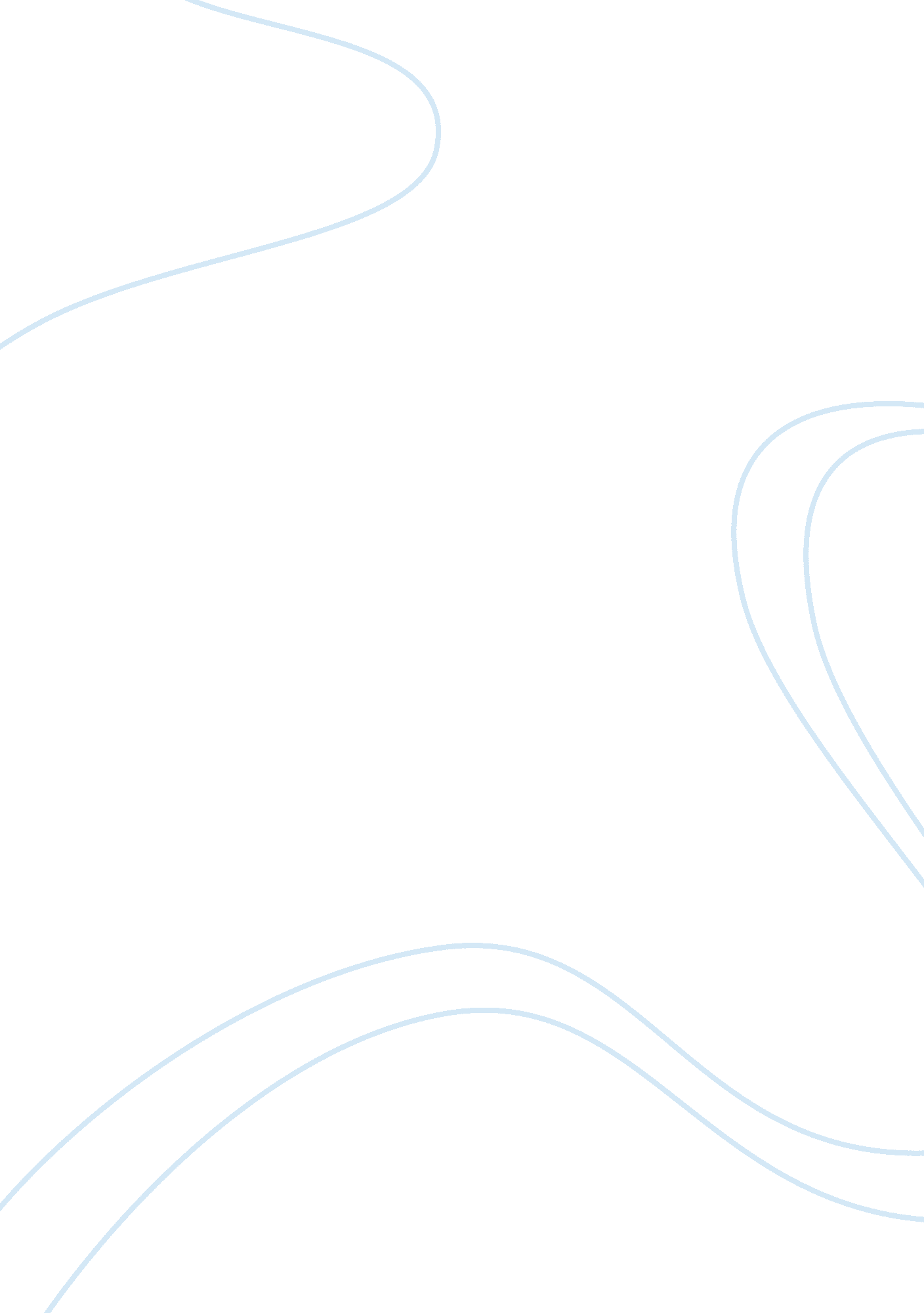 Ways of preventing maternal death health and social care essayLife, Death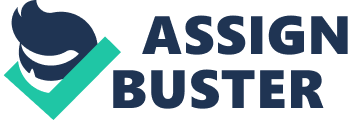 A maternal decease is `` the decease of adult females while pregnant or within 42 yearss of expiration of gestation, irrespective of the continuance or site of the gestation, from any cause related to or aggravated by gestation or its direction, but non from inadvertent causes '' . [ 1 ] Many people die from pregnancy-related causes and over 90 % of them occur in developing or under-developed states. Reducing maternal mortality by 75 % by 2015 has been one of the United Nations Millennium ends. [ 2 ] The causes of maternal decease vary from infection to gestational high blood pressure to complications of insecure or unhygienic abortions and many more. Many developing states lack equal wellness attention and household planning. Basic exigency obstetric intercessions, indispensable household planning methods, adequate wellness attention are far from the range of a pregnant adult female in a underdeveloped state. Forty-five per centum of postnatal deceases go on within the first twenty-four hours itself and little more than 60 % occur during the first hebdomad. Of the estimated 211 million gestations, 46 million consequences in induced abortions, more than 50 % of these abortions are insecure and do 68, 000 deceases yearly. [ 3 ] The International Safe Motherhood Conference was held in Kenya in 1987. It brought to the attending of the universe communities of the annihilating effects of lifting maternal mortality rates in developing states and officially established the Safe Motherhood Initiative. The primary purpose was to diminish maternal mortality by 50 % by 2000, besides conveying to the attending of the planetary community the quandary of pregnant adult females. In the beginning patrons, United Nations ( UN ) bureaus and authoritiess of states focused on the improvement of prenatal attention, preparation of birth attenders, since these schemes failed, the universe reaffirmed its committedness in 2000 and stipulated a decrease in maternal mortality of 75 % by 2015. [ 2 ] Target 5. A: Reduce by three quarters, between 1990 and 2015, the maternal mortality ratio 5. 1 Maternal mortality ratio 5. 2 Proportion of births attended by skilled wellness forces The lending factors to maternal mortality in most developing states circulate around 3 holds. [ 4 ] The first hold would be that of the female parent, the household or the community who fail to acknowledge an at hand job or life -threatening status. [ 4 ] Many deceases occur within first 24 hour of postpartum. In most rural communities births occur at place with unskilled attenders who do non hold the accomplishment to find and forestall serious results and medical cognition to name and move on their complications. The 2nd hold would is the that in accessing a wellness attention installation. [ 4 ] It can be either due to hapless route conditions, deficiency of equal transit or even due to locations of these installations. The 3rd hold is thehealth- attention installation itself. [ 4 ] Resource -poor states with their fragile wellness attention systems and installations which do non hold much needed engineering or services necessary to supply critical attention. Due to inefficient intervention, and deficiency of accomplishment and supplies many adult females die each twelvemonth. CONCEPTS AND PROGRESS The highest Numberss of births per twelvemonth ( 27 million ) in the universe takes topographic point in India. [ 4 ] It has a maternal mortality of about 300-500 per 100, 000 births and about 150000 maternal deceases take topographic point every twelvemonth in India, which is about 20 % of planetary maternal decease. [ 5, 6 ] The calamity is these deceases are that they are mostly preventable. Therefore India 's proficiency in the decrease of maternal wellness is critical to the planetary accomplishment of Millennium Development Goal 5 ( MDG 5 ) . Based on grounds, intercessions for cut downing maternal mortality should strategically aim the chief causes of maternal decease. EMERGENCY OBESTERTIC CARE ( EMOC ) EMOC is one of the most cost effectual schemes implemented to cut down maternal deceases. [ 7 ] As it has been found that many maternal deceases occur due to obstetric exigencies that erupt all of a sudden at the oncoming of labour or instantly after. Availability of EMOC services in India is extremely lacking due to miss of focal point and limited direction capacity. EMOC was non successfully implemented and the authorities does non supervise how they function. The official attack is to advance institutional bringings and develop community wellness attention. It is doubted that this scheme will hold any consequence as bulk of bringings in India take topographic point at places in distant small towns. In 1992 India launched its first Child Survival and Safe Motherhood plan followed by Reproductive and Child wellness in 1997. [ 8 ] The former plan aimed at advancing medical aid at bringing, proviso of sterile bringing kits and beef uping referral units that deal with high hazard and obstetric exigencies through Emergency obstetric attention ( EOC ) . The latter plan aimed at direction of unwanted gestations and one of their chief purposes was to supply quality integrated and sustainable primary wellness attention services to adult females of generative age group. [ 8 ] Recently The National Rural Health Mission was launched in 2005 that aimed to specifically make the households populating below the poorness line with much required wellness services. Besides, new reforms which aimed at developing small town wellness attention workers and advancing institutional bringings were to be patronized. [ 9 ] Under the NHRM a new strategy known as `janani express ' was launched in a province called Madhya Pradesh to supply nonstop free transit installations to pregnant adult females to wellness attention centres and infirmaries in rural parts thereby guaranting best possible attention when pre and post- bringing exigency conditions would originate both for the female parent and the baby involved. [ 10 ] ANTENATAL, INTRA NATAL AND POSTNATAL CARE The consensus among international organisations and India is that maternal quality attention is required throughout a adult females 's generative life. From planing inducements to increase results during from ante-partum period through intra-partum to postpartum period. Promoting maternal and child wellness has been an built-in of the Government of India. Safe maternity and Child wellness services were incorporated into the Reproductive and Child wellness plan ( Ministry of wellness and household public assistance 1997, 1998b ) . The of import components of these plans include supplying prenatal attention, which includes at least 3 prenatal attention visits, Fe prophylaxis for pregnant and breastfeeding female parents, observing and handling anaemia in female parents, two doses of lockjaw toxoid vaccinum and direction and referral of bad gestations. Encouragement of institutional bringings or place bringings assisted by trained wellness forces was advocated. Supplying postpartum attention including three postpartum visits. Assorted intercessions such as attempts to turn to and handle postnatal bleeding and infections by supplying Pitocins and antibiotics in wellness attention installations have been implemented. Besides manual remotion of placenta, blood transfusion, hysterectomy processs, intervention of eclampsia with antiepileptics have been addressed. [ 11 ] Midwife In pre independent India, many efforts were made for bettering safe obstetrics accomplishments. From puting up an Advisory commission on Maternal mortality in India to constitutions of a `dai 's '' ( obstetrics ) school in Amristar in 1980. However, the focal point on safe maternity and skilled aid shifted when India adopted new policies. In 1960, to supply indispensable maternal and kid wellness services, India created a model of two twelvemonth trained rural accoucheuse ( ANMs ) . Their appellation as `` auxillairy '' unluckily threatened their position and map as accoucheuses though they well fitted the definition of a skilled birth attender. Majority of the ANM 's lacked the needed cognition and accomplishments to supply maternal attention and support. Under intense authorities force per unit area, The INC ( Indiannursingcouncil ) revised the ANM preparation class, and the function of ANM changed from a maternal wellness attention worker to household planning and immunisation ( 1966 ) . Abolishment of institution-based accoucheuses and replacing them with general nurse accoucheuses led to annulment of these preparation plans that were entirely set up for obstetrics. These general nurses were alternated between sections of the infirmary and are besides automatically registered as accoucheuses. Since most births in India are domiciliary bringings, the demand to supply skilled birth attending at community degree is high. [ 12 ] Besides, in certain countries such as the province of Tamil Nadu, hard currency inducements were provided in a strategy aiming adult females under poorness line known as the Dr. Muthulakshmi Reddy Scheme to assist adult females back up themselves during gestation period, childbearing and postal natal period through nutrition and equal conveyance. [ 13 ] HEALTH CARE SYSTEM AND POLICIES IN INDIA Improved health-care system ensures decrease of maternal mortality, thereby bettering the general wellness of a state. Measuring and measuring the advancement a state makes poses a challenge. The authorities of India has been implementing assorted jobs to undertake these issues. In 1997, the Reproductive and Child wellness ( RCH ) plan was launched aimed at universalising immunisation, prenatal attention and skilled attending during bringing. Reduction maternal mortality was an of import end RCH-2 that was launched in 2005. Incentives were given to staff to promote round the clock OBs services at wellness attention installations. [ 11 ] The National Rural wellness mission ( NRHM ) which was formed in 2005 aimed at beef uping wellness attention systems in rural countries. Under NRHM, the Janani Suraksha Yojana ( JSY ) plan, the pregnancy benefit strategy, was introduced in 2005, hard currency aid was provided to adult females who deliver in wellness installations. [ 9 ] NGO 's such as SAHAYOG are working to advance maternal wellness through partnerships with other organisations to increase community adult females 's entree to maternal wellness services, besides to advance adult females generative rights. To carry through these aims the Maternal Health and Right plans useshuman rights-based attacks through instance certification, runs research, monitoring, protagonism and policy shapers, and media. This plan seeks to understand worlds of maternal wellness. They work at province degree with the aid of Women 's Health Rights Forum ( Mahila Swasthya Adhikar Manch ) in raising consciousness of maternal wellness services of rural adult females, at the national degree in edifice alliances around interest holders i. e. adult females, wellness service suppliers and policy shapers for bettering maternal wellness and at the international degree by join forcesing among safe maternity and human rights organisations from around the universe. [ 14 ] Target 5. B: Achieve, by 2015, cosmopolitan entree to reproductive wellness 5. 3 Contraceptive prevalence ratey 5. 4 Adolescent birth rate 5. 5 Antenatal attention coverage ( at least one visit and at least four visits ) 5. 6 Unmet demand for household planning Over the decennaries there has been a significant addition in the demand for consciousness of generative wellness in India to control the of all time turning birth rate. In 1951, TheFamilyWelfare Program was set up with an aim of cut downing birth rate and doing it consistent with the demand of national economic system. Besides to confirm the authorities committedness towards the citizens availing generative wellness attention services. Due to increase in fiscal investings of the authorities, assorted plans covering with immunisation, gestation, bringing and preventative and healing wellness has been provided. In order to cut down the birth rate, rubbers and unwritten preventives pills were provided free or sold at subsidised rates. Intrauterine devices such as CU-T were supplied free of cost to all the provinces. [ 15 ] A strategy known as the Sterilization beds strategy was introduced in 1964 in order to supply installations like tubectomy operations in wellness attention centres when instances such as these could non be admitted due to miss of beds. Besides No-Scalpel Vasectomy Project is being implemented to assist work forces follow male sterilisation and therefore implementing male engagement in the race to restrict of all time turning birth rates. [ 16 ] The IntegratedChild DevelopmentScheme ( 1975 ) provides supplement nutrition, wellness attention medical examinations before and after bringing and wellness and nutrition instruction to pregnant adult females and chest eating female parents. [ 17 ] Many strategies were introduced with purposes of puting wellness stations in slums countries and supplying referral services affecting distribution of preventives. The 90 's witnessed a alteration in the quality of household planning services, use of contraceptive method etc. During the fifth five twelvemonth program, the Indian authorities designed schemes to advance and actuate household be aftering methods with the aid of anadvertisementbureaus of India which was immense measure in a conservative society like India. At the start of the millenary, India aimed at cut downing the birthrate rate by presenting inducements such as providing preventives. India claims to be the first state in the universe to establish a countrywide plan by providing prophylactic devices to restrict the population growing. Many ends from bettering poorness, detaining matrimony, honoring Panchayats and Zilla Parshads for their function in universalising the little household norm, advancing literacy plans, accomplishing decrease birth rates were brought approximately. Besides hard currency inducements were provided to female parents who have their first kid after 19 year of age, honoring twosomes who come below the poorness line if they decide to get married after making legal nubile age of 21. Decision India has shown singular advancement in cut downing maternal mortality by presenting clever alterations within the bing model of organisational set-up, resources and restraints. Overshadowing political precedence and constitutional policies of province authoritiess to cut down maternal mortality has been a steering force. India is traveling easy towards accomplishing mark of MDG 5, but to accomplish them within the stipulated clip bound, it will necessitate to speed up gait of intercessions, despite stray illustrations of advancement, national and planetary attending to maternal and child wellness. REFRENCES [ 1 ] The International Classification of Diseases, Injuries and Causes of Death - 9th alteration ( ICD9 ) [ 2 ] World Health Organization ( WHO ) , authorsyThe World Health Report 2005: Make Every Mother and Child Count. yGeneva, Switzerland: WHO ; 2005. [ Accessed June 25, 2008 ] . http: //www. who. int/whr/2005/whr2005_en. pdf. [ 3 ] 1. yUnited Nations, authors. yUN Millennium DevelopmentGoalsWeb site. y [ Accessed June 25, 2008 ] . http: //www. un. org/millenniumgoals/ [ 4 ] 3. yMaternal United Nations Population Fund ( UNFPA ) , authorsyMaternal Mortality Update 2002: A Focus on Emergency Obstetric Care. yNew York: UNFPA ; 2003. [ Accessed July 7, 2008 ] . http: //www. unfpa. org/upload/lib_pub_file/201_filename_mmupdate-2002. pdf. [ 5 ] Maternal mortality in India: 1997-2003. Tendencies, causes and hazard factors. New Delhi: Registrar General ; 2006. [ 6 ] National Family Health Survey ( NFHS-2 ) Key Findings. International Institute for Population Sciences ; 1998-99. p. 12. . [ 7 ] Maine D. Safe maternity plans: options and issues. Columbia University ; 1993. [ 8 ] Ved RR, Dua AS. Review of adult females and kids 's wellness in India: focal point on safe maternity [ Background paper for `` Burden of Disease in India '' ] . National Commission on Macroeconomics and Health Publication, India ; 2005. [ 9 ] National Rural Health Mission model for Execution 2005 - 2010. New Delhi: Ministry of Health and Family Welfare, Government of India ; 2005. yy [ 10 ] Janani Express Yojana: Madhya Pradesh, hypertext transfer protocol: //india. gov. in/citizen/health/viewscheme. php? schemeid= 2055 [ 11 ] The National Child Survival and Safe Motherhood Programme. Ministry of Health and Family Welfare, Government of India, 1992. yy yy [ 12 ] y Mavalankar D, Vora K. Changing function of subsidiary nurse accoucheuse in India. [ 13 ] World Health Organization Regional Office for South East Asia, 2009. Safer Pregnancy in Tamil Nadu: From vision to Reality 2009 [ 14 ] SAHAYOG, hypertext transfer protocol: //www. sahayogindia. org/ [ 15 ] Family Welfare Programme in India, hypertext transfer protocol: //mohfw. nic. in/dofw % 20website/family % 20welfare % 20programme/intro. htm [ 16 ] Family Welfare Programme in India, No-Scalpel Vasectomy plan, hypertext transfer protocol: //mohfw. nic. in/dofw % 20website/family % 20welfare % 20programme/nsv/intro. htm [ 17 ] Integrated Child development Services ( ICSD ) Scheme, hypertext transfer protocol: //wcd. nic. in/icds. htm 